Verpelét Város Polgármestere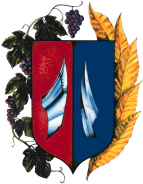 3351 Verpelét, Kossuth Lajos u. 73.2. melléklet a 10/2021.(X.28.) önkormányzati rendelethezKÉRELEMTelepülési támogatás elemi kár elhárításához(NYOMTATOTT NAGYBETŰVEL TÖLTENDŐ KI!)A kérelmező neve: 	Születési neve: 	Születési hely, év, hó, nap: 	Anyja neve: 	Lakóhelye: 	Tartózkodási helye: 	Levelezési címe:	Társadalombiztosítási Azonosító Jele: 	Telefonszáma:	Az életvitelszerű tartózkodási helyén a tartózkodás jogcíme: tulajdonos, főbérlő, családtag, haszonélvező, egyéb 						Az ingatlan tulajdonosa 										A megállapított támogatást: 	bankszámlára kérem folyósítani / készpénzben. Bank: ............................................................................ Számlaszám: 					Kérelmezővel azonos lakcímen élők száma: ………… főA kérelmező, valamint a családban élő közeli hozzátartozóinak személyi adatai:Kérelem indokolása:  A támogatás feltételei:Kérelmező lakhatását biztosító ingatlan elemi kárt szenvedett, ésa kérelmezőnek nincs saját, vagy a családja tulajdonában lévő, és haszonélvezeti jogával bíró más, a lakhatását lehetővé tevő ingatlana,az egy főre jutó havi jövedelem nem haladja meg a szociális vetítési alap összegének tízszeresét.NyilatkozatokBüntetőjogi felelősségem teljes tudatában kijelentem, hogy életvitelszerűen a lakóhelyemen / a tartózkodási helyemen* élek (a megfelelő rész aláhúzandó), a fenti adatok a valóságnak megfelelnek.az egy főre jutó havi jövedelem nem haladja meg a szociális vetítési alap összegének tízszeresét.Tudomásul veszem, hogy a kérelemben és vagyonnyilatkozatban közölt jövedelmi adatok valódiságát a szociális igazgatásról és a szociális ellátásokról szóló 1993. évi III. törvény 10. § -ának (7) bekezdése alapján a szociális hatáskört gyakorló szerv – a NAV és az OEP hatáskörrel és illetékességgel rendelkező igazgatósága útján – ellenőrizheti. Tudomásul veszem, hogy a valótlan adatközlés esetén a támogatás megszüntetésre kerül, és a jogosulatlanul és rosszhiszeműen igénybe vett támogatást a folyósító szerv kamattal megemelt összegben visszakövetelheti. Kijelentem, hogy adatkezelési tájékoztatásban részesültem és az abban foglaltakat tudomásul vettem. Hozzájárulok a kérelemben szereplő adatoknak a szociális igazgatási eljárás során történő felhasználáshoz.Kijelentem, hogy települési támogatás elemi kár elhárítása iránti kérelmemben teljes egészében helyt adó döntés ellen fellebbezési jogomról lemondok / nem mondok le.Verpelét, 	kérelmező (törvényes képviselő) aláírásaTÁJÉKOZTATÓ KÉRELEM BENYÚJTÁSÁHOZ SZÜKSÉGES IRATOKRÓLA bekövetkezett káreseményről fényképes dokumentáció,A kérelmező, valamint a vele azonos lakcímen élő személyek vonatkozásában érvényes személyi azonosító igazolvány, lakcímkártya, TAJ- kártya, adókártya másolatát,Csatolni szükséges továbbá a kérelem indokának megfelelő igazolásokat.Név
(születési név)Anyja neveSzületési helye, ideje (év, hó, nap)Társadalombiztosítási Azonosító JeleCsaládi kapcsolat megnevezése